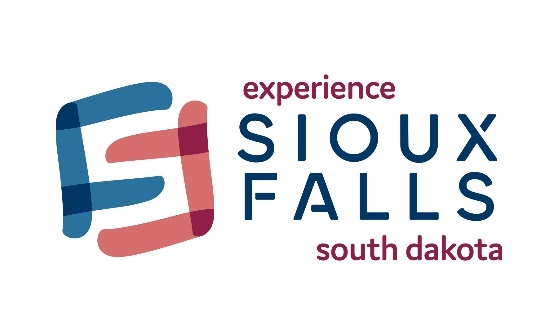 Group Tour Restaurants Available IF IN NEED OF ANY OTHER PLACES TO EAT HERE ARE A FEW LINKS TO CONSIDER: Facebook Grouphttps://www.facebook.com/groups/1341017736236591/Experience Sioux Falls https://www.experiencesiouxfalls.com/food-drink/restaurantsLooks MarketplaceLooks has been the premier meat counter since 1883.  Now, Looks has expanded to include a bakery, coffeeshop, butcher shop, cheese and charcuterie as well as a brewery and full-service restaurant.500 E 69th St. Sioux Falls, SD 57108605.336.3104https://www.looksmarket.com/Granite City Food & BreweryCasual chain eatery with an American comfort-food menu plus craft beers brewed on-site.2620 S Louise Ave. Sioux Falls, SD 57106605.362.0000https://www.gcfb.com/location/sioux-falls-south-dakota/ROAM Kitchen + BarROAM features a rustic scratch kitchen focused on woodfire cooking, extensive bourbon, beer, and wine offerings.4525 W Empire Pl. Sioux Falls, SD 570106605.215.0020https://www.roamkitchen.com/Cracker Barrel Old Country StoreAn American chain of restaurant and gift stores with a southern country theme.2409 S Shirley Ave. Sioux Falls, SD 57106https://www.crackerbarrel.com/Locations/States/sd/sioux-falls/4451.800.333.9566grouptours@crackerbarrel.comCrooked Pint Ale HouseWarm welcoming atmosphere is known for a delicious menu of traditional pub foods including their award-winning Lucy, Pot pies, and Reubens.  Great variety of local brews on tap.2020 W Russel St. Sioux Falls, SD 57104605.331.2050https://www.crookedpint.com/sioux-falls/McNally’s Irish PubWith rich warm wooden details lit by reflective copper ceilings, lively music and laughter, this restaurant serves up a place to connect that’s open to the public, yet personal.  6211 S Old Village Pl. Sioux Falls, SD 57108605.271.7170https://mcnallysip.com/ 